工程倫理-報導心得(第二次)標題：環檢警查獲不肖業者 棄置實驗室有毒廢棄物 2016-7-29班級：化材三乙學號：4A340050姓名：陳怡雯內文：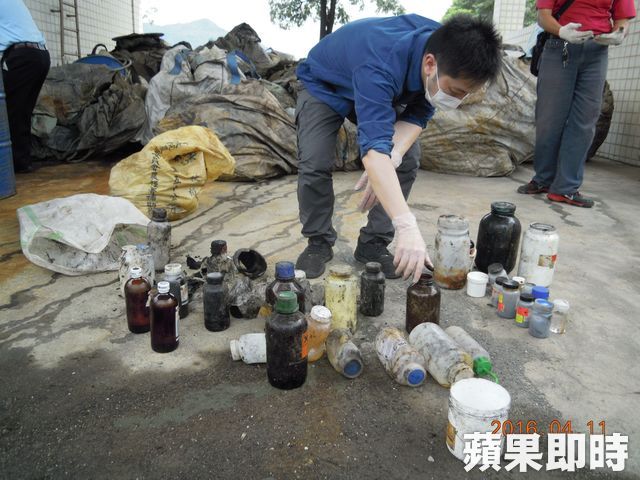 環檢警查獲不肖業者，棄置實驗室有毒廢棄物。環保署提供。環保單位今年3月間發現列管的屏東縣新埤鄉新華段廢棄物非法棄置場址，新增不明廢棄物，經數月蒐證採樣檢驗，找出棄置嫌疑人，日前兵分四路，同步搜索高雄市某交通公司與桃園市某環保公司，一舉查獲非法業者未取得甲級廢棄物清除許可，逕自從事有害事業廢棄物非法清除業務且非法棄置，依違反《廢棄物清理法》移請司法機關偵辦。    環保署表示，此案的違法業者，藉種種規避方式掩飾違法清除處理行為，專案小組調查人員從廢棄物中翻找相關線索，確認廢棄物來自桃園市平鎮區某公司廢除實驗室所產出含有毒重金屬鎘及硒的廢化學藥劑，經該公司至現場指認並供述廢棄物流向，證實由某環保公司仲介高雄市鳳山區某交通公司，在去年9月23日非法清除該批有害事業廢棄物9.72公噸至高雄市大社區某資源回收場，暫時堆置數月後，再於今年3月由李姓人員清運至新埤鄉案地棄置，業者的迂迴犯行，終難逃查緝。    環保署強調，取締非法清除、處理業環保犯罪，防杜環境遭破壞，是現階段重要查緝工作，未領有廢棄物清除、處理許可文件即從事廢棄物清理作業者，依違反《廢棄物清理法》可處6萬元以上30萬元以下罰鍰，另涉犯同法刑責規定，將可處1年以上5年以下有期徒刑，得併科300萬元以下罰金。（許麗珍／台北報導）心得：    清理這些化學廢棄物需要有甲級廢棄物清除的證照，但業者卻沒有，還私自偷偷的隨意棄置，業者不僅未經允許，還累犯多次，丟棄了大量的化學廢棄物。如果這些化學廢棄物不小心流經和水或土壤等的環境，會造成非常嚴重的環境傷害，進而影響整個大自然的植物、動物，還有我們人類。 我們自己本身是化工背景，一定了解這些化學廢棄物的傷害與嚴重性，鎘中毒會產生痛痛病，是一種會危害腎臟功能，使血液中的磷與鈣含量減少，造成骨骼鬆軟症，骨骼變脆且發生酸痛，所以鎘是非常危險的重金屬，而硒中毒會引起心肌壞死、甲狀腺腫等症狀。    覺得這兩間公司都有問題，在委託處理廢棄物時，應審慎了解其廢棄物是何等的廢棄物，該進行什麼樣的處理方式，是否與政府規定的丟棄廢棄物符合標準，因為化學廢棄物與一般廢棄物完全不相同，是會對環境及人類造成重大生害的物質，應該經由專業合格公司處理廢棄物。所以在處理有毒廢棄物時應持有政府許可證並用專業程序處理廢棄物。    真心覺得這些業者非常的自私，此公司非常明顯的違反了工程倫理道德，最過分的是已經查緝到他們非法，卻還不承認。我覺得我們取之自然用於自然我們就要好好的愛護我們身邊的自然環境，其實大家都懂得要保護環境的這個道理可是我們卻因為貪圖一時的方便而把那些本不該屬於大自然的東西甚至會破壞了原本的自然生態的藥物沒經過專業的處理或處理的不完全就把他留放於我們原本美麗的環境中，我們做實驗做生意要對得起自己的良心，政府有什麼條件就必須去做好，考取相關證照，依照政府規定法規去做好，也要憑著自己的良心去做好每件事，愛護地球環境，也愛護自身與大家的健康安全，在環境保護與經濟發展值得我們共同的省思如何在兩者間取得一個平衡點。引注資料：http://www.appledaily.com.tw/realtimenews/article/new/20160729/918323/